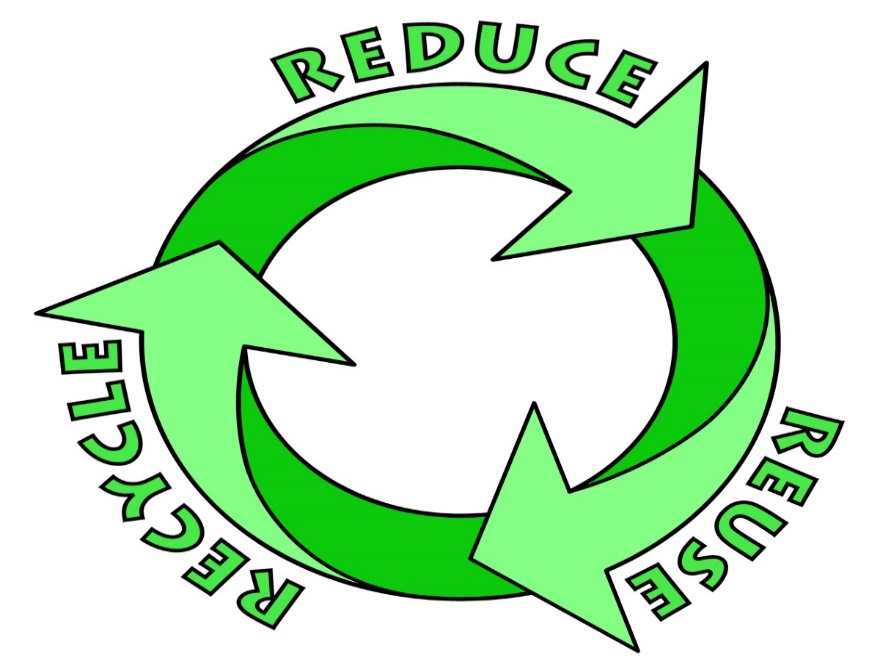 AMERICA RECYCLES DAY - NOVEMBER 15, 2019JOIN US IN RECYCLING MORETAKE THE PLEDGE TO:LEARN: Find out what materials are collected in my communityACT: Reduce the amount of waste you are producing, recycle more and consider buying products made with recycled materials or contentSHARE: Encourage family and friends to take the #BeRecycled pledge at www.americarecyclesday.org.Together we can Keep America Beautiful!